                                                                                 RESUME
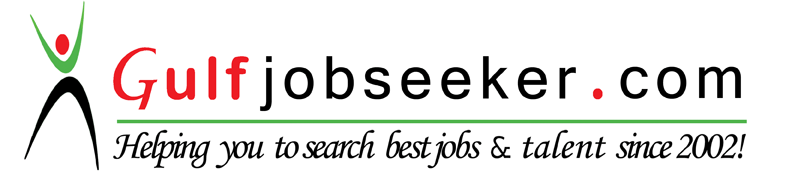 Whats app  Mobile:+971504753686 Gulfjobseeker.com CV No:1562130E-mail: gulfjobseeker@gmail.com
OBJECTIVE

To seek the position of Dentist at a renowned organization and use my knowledge and practices to serve people and grow with the organization.

EDUCATIONMBA (Healthcare and Hospital Management) from Tilak Maharashtra Vidyapeeth.Bachelors in Dental Surgery (BDS) from M.A.Rangoonwala Dental College & Research Centre.XII (HSC) from  Azam Campus, Lady Tehrunnisa Junior College.X (ICSE) from Hutchings High School.

WORK EXPERIENCE

-Worked as Dental Surgeon for 2 years  in a private clinic in pune.

SKILLS

-Good diagnostic skills using clinical knowledge and x-rays
-Good knowledge of clinical practices and protocols
-Ability to handle different types of patients
-Flexible and adaptable
-Extremely motivated towards career 

INTERNSHIP

Rotary Internship of 1 year conducted in M.A.Rangoonwala Dental College & Research Centre.
Project work in Sanjeevan Hospital.
PERSONAL PROFILE

Date of Birth – 9th August 1989
Gender - Male
Nationality - Indian
Hobbies - Cricket, Football